О форме протокола об итогах сбора подписей избирателей в поддержку выдвижения кандидата на выборах депутатов Совета Пестяковского городского поселения четвертого созываВ соответствии с пунктом 13 статьи 18 Закона Ивановской области от 26.11.2009 № 130-ОЗ «О муниципальных выборах», учитывая постановление Избирательной комиссии Ивановской области 14.01.2016 № 176/1375-5 «О возложении полномочий избирательной комиссии Пестяковского городского поселения на территориальную избирательную комиссию Пестяковского района», территориальная избирательная комиссия Пестяковского района решила:Утвердить форму протокола об итогах сбора подписей избирателей в поддержку выдвижения кандидата на выборах депутатов Пестяковского городского поселения четвертого созыва  (прилагается).Председатель комиссии                                                             О.В.КупоросоваСекретарь комиссии                                                                 Л.В.АксёноваПриложение  № 1 к решению территориальной избирательной комиссии Пестяковского районаот  29.06.2020 № 66-301Протокол об итогах сбора подписей избирателей в поддержку выдвижения кандидата ______________________________________________(фамилия, имя, отчество)на выборах ________________________________________________________(наименование выборов)по  многомандатному избирательному округу № ______                                                                                                                                             (номер округа)Кандидат 				___________  ______________________                                                      	  (подпись)                  (фамилия, инициалы)ДатаПримечания. 1. Протокол представляется в избирательную комиссию муниципального образования (окружную избирательную комиссию) на бумажном носителе и в машиночитаемом виде. Рекомендуемое имя файла "Protokol", формат MSWord или MSExcel (расширение *.doc, *.rtf, *.xls). При заполнении таблицы не рекомендуется объединять или разделять ее ячейки.2. В итоговой строке таблицы указывается соответственно: общее количество папок, листов, подписей (кроме исключенных (вычеркнутых).3. В протоколе после таблицы могут быть указаны исключенные подписи, не подлежащие в соответствии с пунктом 6 статьи 21 Закона Ивановской области от 26.11.2009 № 130-ОЗ «О муниципальных выборах» учету и проверке. В этом случае в отношении каждой исключенной подписи указываются номер папки, номер листа и номер подписи на подписном листе.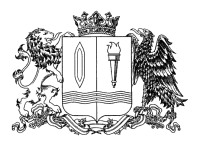 ТЕРРИТОРИАЛЬНАЯ ИЗБИРАТЕЛЬНАЯ КОМИССИЯПЕСТЯКОВСКОГО РАЙОНА 155650, Ивановская обл., п. Пестяки, ул. Ленина, д. 4телефон (49346)  2-12-54, факс (49346)  2-10-17ТЕРРИТОРИАЛЬНАЯ ИЗБИРАТЕЛЬНАЯ КОМИССИЯПЕСТЯКОВСКОГО РАЙОНА 155650, Ивановская обл., п. Пестяки, ул. Ленина, д. 4телефон (49346)  2-12-54, факс (49346)  2-10-17ТЕРРИТОРИАЛЬНАЯ ИЗБИРАТЕЛЬНАЯ КОМИССИЯПЕСТЯКОВСКОГО РАЙОНА 155650, Ивановская обл., п. Пестяки, ул. Ленина, д. 4телефон (49346)  2-12-54, факс (49346)  2-10-17Р Е Ш Е Н И ЕР Е Ш Е Н И ЕР Е Ш Е Н И Е29.06.2020 года№ 66-301п. Пестяки №
п/пНомер 
папки Количество 
подписных листов   Заявленное количество подписей  1234Итого